Bulletin Board Policy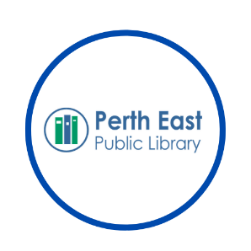 Statement of PurposeThe library posts informational flyers and posters as space permits. Items posted are limited to those which promote civic, cultural, and educational activities and information of interest to the community. Items promoting private, political, or commercial activities are not eligible for posting.All items to be posted must be approved beforehand by the library. Confirmation of availability of space and approval for posting will be made by the library as soon as practicable. Items posted without review will be removed.Examples of Acceptable Items: Material of an educational, cultural, recreational or philanthropic nature,City, government or municipal information,Notices of free tax assistance for senior citizens, Information that is relevant to the community or the public library,Information from non-profit* organizations, events, or bodies.*The term non-profit generally refers to an organization whose profits are not passed on its members.Poster display by charitable enterprises may be permitted, if the announced activity is not deemed by the Library to be of political or religious purpose.  Criteria for Refusal of Materials: Examples of Ineligible Items:Garage/lawn sale advertisements, Promotional, personal notices of any sort, Court proceedings, Bankruptcy notices,Job postings, with the exception of Perth East Township job postings,Petitions or sign-up sheets,Business promotional and commercially related items, Advertising for a product, rental property or commercial service or event*,Poor quality production or difficult to understand, Any material that is religious, political, offensive or commercial in naturePartisan materials including campaign materials for any candidate or political party (except for the promotion of an all-candidates meeting).*Materials promoting a business, service or individual are permitted only if the group is using the library program room. The poster must note the date of the meeting/event. Freedom of ExpressionPerth East Public Library guarantees the right of free expression by making available its bulletin boards to all individuals, whose promotional materials are consistent with the intent of the Canadian Charter of Rights and Freedoms, the Ontario Human Rights Code and the Ontario Anti-Racism Policy.